Федеральное государственное бюджетное образовательное учреждение высшего образованияУфимский государственный авиационный технический университетРАСПОРЯЖЕНИЕ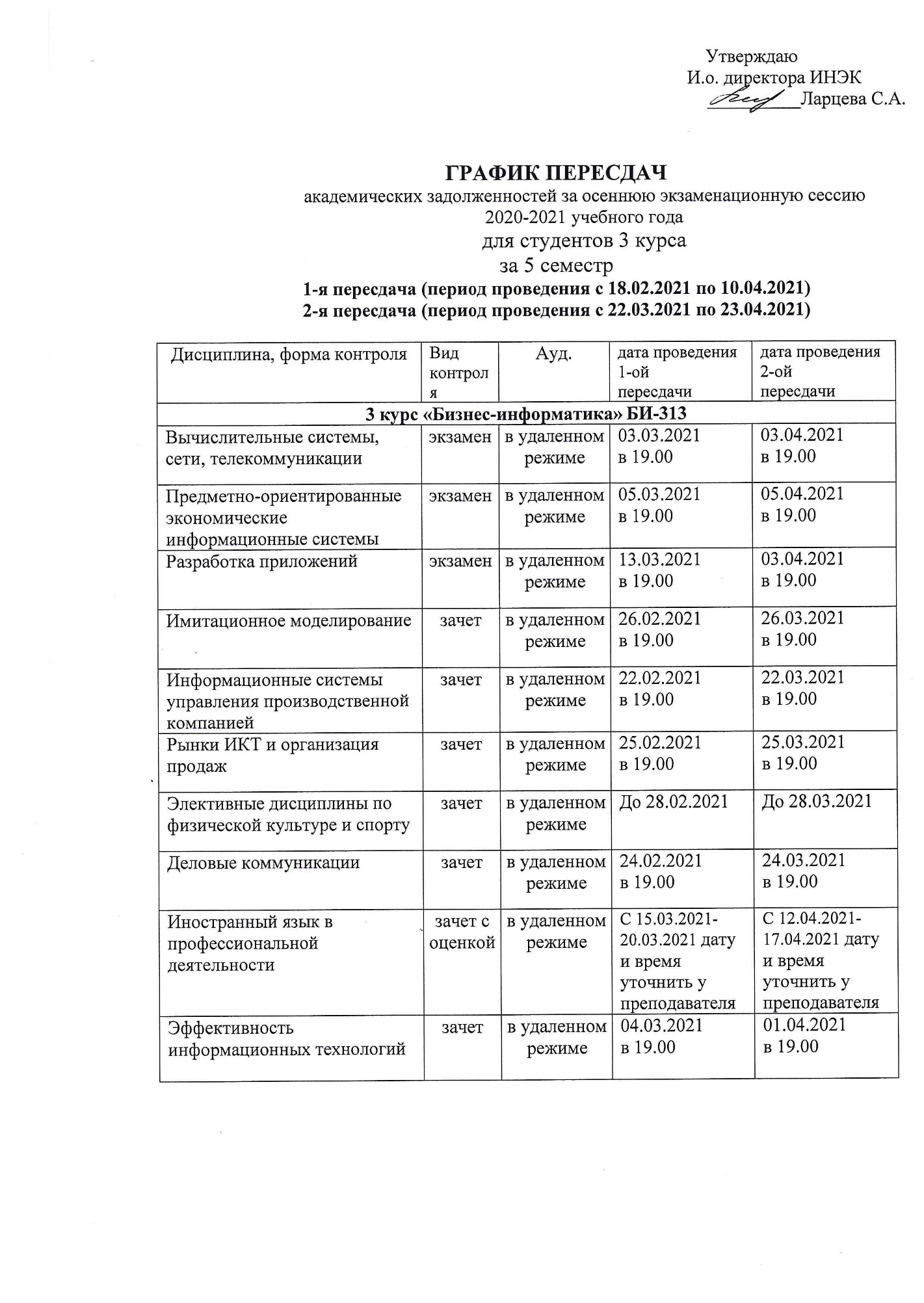 От  17.05.2021г.                                                                  № 1701-17/зОб утверждении графика пересдач экзаменов и зачетов(1 курс на 2 семестр 2020-2021 уч. год)Исполнитель: Уварова С.А. (тел. 47-34)ДисциплинаФИО преподавателя(комиссия)Кафедра№ группыДата пересдачиДисциплинаФИО преподавателя(комиссия)Кафедра№ группы1 пересдачаПравоведениеИксанов Р.А СиСТБИ-106Бз07.06.2021 в 18:00   8-410СоциологияНасибуллин Р.Т.СиСТБИ-106БзГМУ-109Бз08.06.2021 в 18:00   8-410ИнформатикаДидык Т.Г.ЭИЭк-111БзМ-117-Бз09.06.2021 в 18:00   3-418Введение в профессиональную деятельностьДидык Т.Г.ЭИБИ-104Бз09.06.2021 в 18:00   3-418СтатистикаФагамов З.И.ЭПГМУ-109Бз09.06.2021 в 18:00   3-201Инженерная графикаМартынова О.Г.НГиЧЭк-111Бз07.06.2021 в 18:00   8-511АТеория вероятности и математическая статистикаНасырова Л.А.МЭк-111БзБИ-106БзМ-117БзГМУ-109Бз10.06.2021 в 18:00   1-419.  1-421Физическая культура и спортТупиев И.Д.ФКи СЭк-111БзГМУ-109БзБИ-106БзМ-117Бз12.06.2021 в 18:00   3-324Иностранный языкШпар Е.В.ЯКиПГМУ-109Бз11.06.2021 в 18:00  1-301Русский языкСалихова Э.А.ЯКиПБИ-106БзМ-117Бз11.06.2021 в 18:00  1-301Иностранный языкШияпова А.А.ЯКиПЭк-111Бз11.06.2021 в 18:00  1-301Иностранный языкМурсалимова Ю.Р.ЯКиПБИ-106Бз11.06.2021 в 18:00  1-301Иностранный языкШарафуллина Э.Г.ЯКиПМ-117Бз11.06.2021 в 18:00  1-301ИсторияГайсин У.Б.ФиИЭк-111БзМ-117Бз08.06.2021 в 18:00   8-411ФилософияЕгорова Ю.Р.ФиИГМУ-109Бз07.06.2021 в 18:00   8-411ФилософияШафиков М.Т.ФиИБИ-106Бз16.06.2021 в 18:00   8-411МикроэкономикаСаетова А.А..ЭТЭк-111Бз16.06.2021 в 18:00   8-401МакроэкономикаБиргулиева Г.Ф.ЭТМ-117БзГМУ-109Бз09.06.2021 в 18:00   8-401МакроэкономикаХанова О.Ю.ЭТБИ-106Бз15.06.2021в 18:00  8-401Основы профессиональной деятельностиРувенный И.Я.МиММ-117Бз17.06.2021в 18:00  3-218